General Information, Resources and Definitions of Telehealth:  https://telehealth.hhs.gov/This site has a “Patients Page” and a “Provider Page”For Medicaid or Medicare, what kinds of telehealth services are covered varies by state.  This webpage https://www.verywellhealth.com/medicare-and-medicaid-coverage-for-telehealth-4682549 describes which states cover which types of service.  The Administration on Community Living has a webpage on Telehealth, which includes guidance on the rights of people with disabilities to have equal access to information technology.https://acl.gov/ada/telehealth
Guidance and Resources for Electronic Information Technology: Ensuring equal access to all health services and benefits  provided through electronic means  
A group of national organizations and providers, including the ACL-funded Deaf/Hard of Hearing Technology Rehabilitation Engineering Research Center, have developed recommendations to make video-based telehealth more accessible for deaf and hard-of-hearing patients.CMS has produced a Toolkit for states:  Medicaid & CHIP Telehealth Toolkit Checklist for states (DOCX, 47.36 KB)Other resources regarding Telehealth:Get tips for finding a doctor who provides telehealth.
If you have health insurance, your health insurance company can help you find doctors who provide telehealth.Find a Health Center:  they can provide care regardless of your ability to pay:  HHS https://telehealth.hhs.gov/patients/finding-telehealth-options/#talk-to-your-doctor-about-telehealth-options has a link to find a health center near you.This digital health directory can help you find telehealth companies that all you to make on-demand appointments with a Doctor.  Some services can be reimbursed by your own health insurers.  If they don’t require health insurance, you may have to pay an out-of-pocket fee.  Digital Health Directory  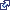 For mental health or substance-use help, SAMHSA has a helpline and a phone number. SAMHSA Helpline or call 1-800-662-HELP (4357).If you think you swallowed something poisonous, or were splashed, bitten or stung by something, contact the Poison Help hotline or call 1-800-222-1222.